
Das offizielle Buch des U.S. Civil Rights Trail ist jetzt lieferbar  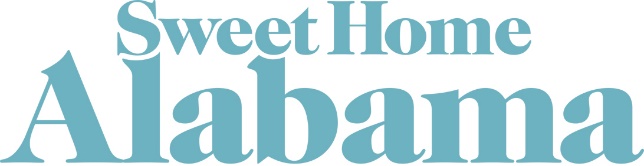 Die Bürgerrechtsbewegung in 200 Fotos
Der kürzlich in den USA erschienene offizielle Bildband des U.S. Civil Rights Trail ist jetzt auch nach Europa lieferbar. Das Buch zeigt Stätten der amerikanischen Bürgerrechtsbewegung: von der 16th Street Baptist Church in Birmingham, Alabama über das Mississippi Civil Rights Museum in Jackson bis zum Todesort Martin Luther Kings in Memphis, Tennessee.Mit seinen mehr als 200 teils historischen, teils neuen Fotos von Art Meripol und Texten von Lee Sentell gibt der Bildband The Official United States Civil Rights Trail: What happened here changed the world tief bewegende Einblicke in epische Ereignisse: Martin Luther Kings Rede I Have a Dream beim Marsch der 250.000 auf Washington 1963, Wasserwerfer gegen Demonstranten im Kelly Ingram Park von Birmingham im selben Jahr, den mit Freisprüchen endenden Prozess nach dem Lynchmord am 14jährigen Emmett Till in Mississippi 1956 oder die „Sit-Ins“ in Nashville 1960. Das Buch-Cover zeigt die berühmte Edmund Pettus Bridge von Selma. Ein historischer Überblick markiert die Meilensteine der Bewegung von 1941 bis 1969.Der U.S. Civil Rights Trail verknüpft seit 2018 etliche Schauplätze der amerikanischen Bürgerrechtsbewegung in 15 Bundestaaten und in der Hauptstadt Washington, die heute für Reisende zugänglich sind. Er führt zu anfangs 60 und mittlerweile mehr als 120 Orten, an denen zwischen 1954 und 1969 Geschichte geschrieben worden ist im Kampf für die Gleichberechtigung der Afroamerikaner: zu Kirchen, Schulen, Gerichtssälen – und zu einschlägigen Museen wie Martin Luther Kings Geburtshaus in Atlanta, das National Civil Rights Museum an seinem Todesort in Memphis und das Mississippi Civil Rights Museum in Jackson.Der Buchautor Lee Sentell, von Haus aus Journalist sowie Verfasser mehrerer Reiseführer, hat Dr. King an der Brücke von Selma 1965 selbst sprechen hören. Seit 2003 leitet er die Tourismusförderung des Staates Alabama. Das Buch richtet sich zwar auch und gerade an Reisende, ist aber viel mehr als eine Tourismusbroschüre, nämlich ein hochwertiger Bildband mit fundierten Informationen. Sentell gehört zu den Begründern des U.S. Civil Rights Trail, der in Zusammenarbeit mit Historikern der Georgia State University entstand, und konnte die Tourismusdirektoren aller anderen im Bildband vertretenen Bundestaaten für das Projekt gewinnen. Die Informationen im Buch sind sorgfältig geprüft und wissenschaftlich fundiert, es ist dabei aber auch ohne vertiefte Englischkenntnisse leicht lesbar.Als Extras enthält das Buch Beiträge über die Verwurzelung des U.S. Präsidenten Joseph Biden und der Vizepräsidentin Kamala Harris in der Bürgerrechtsbewegung sowie Auszüge der Rede, die Präsident Barack Obama im Jahr 2015 an der Brücke von Selma gehalten hat – am fünfzigsten Jahrestag schrecklicher Polizeigewalt.Bei seinem Erscheinen in den USA am 23. Juni war das Buch in Europa noch nicht lieferbar. Jetzt aber findet man es mit einem kleinen Kunstgriff bei Amazon, und zwar auf www.amazon.com, also nicht www.amazon.de. Kunden der deutschen Seite des Online-Händlers können das Buch mit ihren regulären Kundendaten direkt aus den USA zum Preis von ca. €32,70 mit Verpackung und Expressversand bestellen; die Lieferung dauert nur wenige Tage. Innerhalb der USA kostet der 128 Seiten umfassende Bildband $19,95.Reiseinfos Alabama: Alabama Tourism, Am Weidendamm 1A, 10117 Berlin, Tel. (030) 7262-5191, www.alabama-usa.de.____________________________________________________________________Die redaktionelle Verwendung ist honorarfrei und genehmigt. Wir bitten um einen Beleg. Bei Verwendung des Autorenportraits nennen Sie bitte die Fotografin Jamie Martin.TEXT DER MELDUNG ZUM DOWNLOADwww.alabama-usa.de/al/meldungen/civilrightstrailsentell.pdfwww.alabama-usa.de/al/meldungen/civilrightstrailsentell.docx    PRESSEFOTOSwww.textransfer.de/al/pressefotos/civilrightstrailsentell.jpgDas neue Buch über die Bürgerrechtsbewegung der USA von Lee Sentell.www.textransfer.de/al/pressefotos/leesentell.jpg    Lee Sentell, Autor von The Official United States Civil Rights Trail – What happened here changed the World. Foto: Jamie Martin.PRESSEPORTAL MIT FOTOS AUS ALABAMAwww.alabama-usa.de/Fuer-die-Presse